  Schriftelijke Vragen van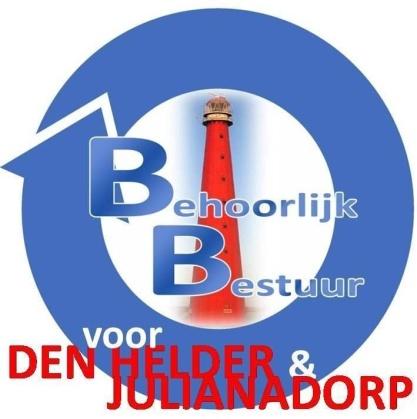 BEHOORLIJK BESTUUR voor DEN HELDER & JULIANADORPOmtrent zwembad het Heersdiep, conform art. 36 Reglement van Orde.					Den Helder, 26 juli 2021Geacht college

Behoorlijk Bestuur heeft voor u een aantal vragen over zwembad het Heersdiep:Onze fractie heeft zeker 4 weken lang diverse keren gevraagd om informatie of inzage dossier Heersdiep. Waarom wordt de raad niet (voldoende) geïnformeerd over dossier het Heersdiep en moet de waarnemend voorzitter tijdens de vergadering van 21 juli j.l. de raad informeren hoe het staat met een eventuele rechtszaak?Of moet de gemeenteraad pas middels de krant van 23 juli (De zoveelste rechtszaak van de gemeente deze raadsperiode) de gevraagde informatie krijgen?Waarom moet de raad vier weken wachten als er om informatie wordt gevraagd?
Inhoudelijk:
Is het zwembad veilig genoeg voor gebruik?Moet het zwembad dicht voor onderhoud, zo ja voor hoelang?Is er een alternatief voorhanden als het zwembad dicht gaat?Is er nu een plan van aanpak om de problematiek op te lossen?Waarom duurt dit dossier al zoveel jaar? Er bestaat eerder rapportage uit 2015 (Nebest BV )en nu uit 2018 en 2020. Wat stond er in de eerdere rapportage? En waarom gaf deze geen aanleiding om stappen te ondernemen? Waarom zijn er meerdere rapporten opgesteld?
Onderbouw uw antwoorden.Namens de fractie van Behoorlijk Bestuur v DH & JulianadorpSylvia HamerslagBijsluiter
Met ingang van 27 november 2020 heeft Behoorlijk Bestuur voor Den Helder & Julianadorp besloten tot het moment dat het college van Burgemeester en Wethouders zich houden aan de gemeentewet en de nota actieve en passieve informatieplicht bij alle schriftelijke vragen, het vragenkwartier en een oproep ter interpellatie onderstaande bijsluiter met de stukken mee te zenden. De actieve informatieplicht is in de Gemeentewet opgenomen in de artikelen 169 leden 2 en 4 en 180 lid 2. Kort samengevat: het college en de burgemeester geven de raad alle inlichtingen die de raad voor de uitoefening van zijn taak nodig heeft.Wij verwijzen dan ook graag naar de citaten uit de nota passieve en actieve informatieplicht.

 Daarbij verwijzen wij u naar onderstaand citaat uit de nota op blz. 7:Raadsleden hebben het recht om de niet-openbare collegebesluiten met bijbehorende besluiten in te zien. Deze lijsten zijn weliswaar in het kader van de Wet openbaarheid van bestuur niet openbaar, maar deze wet regelt zoals eerder aangegeven niet de relatie tussen bestuursorganen onderling maar de relatie tussen bestuursorgaan en (individuele) burger. Ook de niet-openbare lijsten zouden derhalve ter beschikking van de raadsleden moeten worden gesteld, zij het onder geheimhoudingTevens verwijzen wij ook graag naar pagina 10 van de nota:Passieve informatieplicht De passieve informatieplicht behelst het op verzoek van een raadslid verstrekken van inlichtingen. Zoals reeds eerder is aangegeven is een belangrijk uitgangspunt daarbij dat raadsleden nooit een beroep hoeven te doen op de Wet openbaarheid bestuur om de gewenste informatie te ontvangen.Inlichtingen als bedoeld in artikel 169 lid 4 van de Gemeentewet. Dit zijn inlichtingen over: - privaatrechtelijke rechtshandelingen; - rechtsgedingen; - bezwaarprocedures of administratieve beroepsprocedures of handelingen ter voorbereiding daarop; - voorbereiding van civiele verdediging; - instellen, afschaffen of veranderen van jaarmarkten of gewone marktdagen. Het college verstrekt deze inlichtingen indien de raad daarom verzoekt (of indien de uitoefening van deze bevoegdheden ingrijpende gevolgen kan hebben voor de gemeente) 